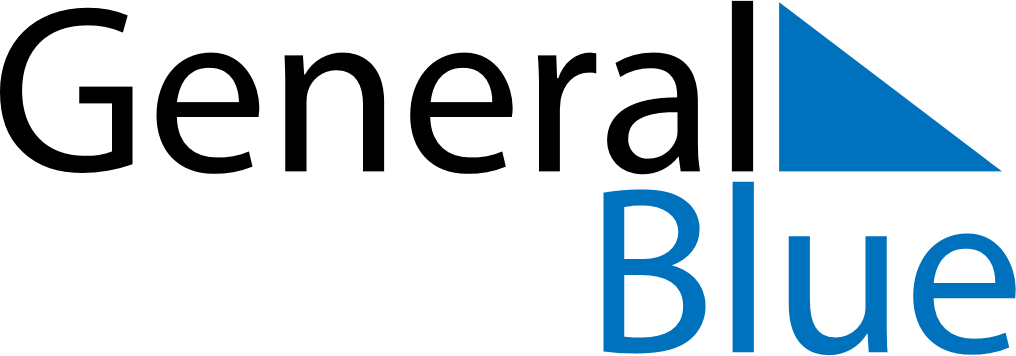 October 2024October 2024October 2024October 2024October 2024October 2024Anchor Point, Alaska, United StatesAnchor Point, Alaska, United StatesAnchor Point, Alaska, United StatesAnchor Point, Alaska, United StatesAnchor Point, Alaska, United StatesAnchor Point, Alaska, United StatesSunday Monday Tuesday Wednesday Thursday Friday Saturday 1 2 3 4 5 Sunrise: 8:13 AM Sunset: 7:40 PM Daylight: 11 hours and 27 minutes. Sunrise: 8:15 AM Sunset: 7:37 PM Daylight: 11 hours and 22 minutes. Sunrise: 8:17 AM Sunset: 7:34 PM Daylight: 11 hours and 17 minutes. Sunrise: 8:20 AM Sunset: 7:31 PM Daylight: 11 hours and 11 minutes. Sunrise: 8:22 AM Sunset: 7:29 PM Daylight: 11 hours and 6 minutes. 6 7 8 9 10 11 12 Sunrise: 8:24 AM Sunset: 7:26 PM Daylight: 11 hours and 1 minute. Sunrise: 8:27 AM Sunset: 7:23 PM Daylight: 10 hours and 55 minutes. Sunrise: 8:29 AM Sunset: 7:20 PM Daylight: 10 hours and 50 minutes. Sunrise: 8:32 AM Sunset: 7:17 PM Daylight: 10 hours and 45 minutes. Sunrise: 8:34 AM Sunset: 7:14 PM Daylight: 10 hours and 39 minutes. Sunrise: 8:36 AM Sunset: 7:11 PM Daylight: 10 hours and 34 minutes. Sunrise: 8:39 AM Sunset: 7:08 PM Daylight: 10 hours and 29 minutes. 13 14 15 16 17 18 19 Sunrise: 8:41 AM Sunset: 7:05 PM Daylight: 10 hours and 23 minutes. Sunrise: 8:44 AM Sunset: 7:02 PM Daylight: 10 hours and 18 minutes. Sunrise: 8:46 AM Sunset: 6:59 PM Daylight: 10 hours and 13 minutes. Sunrise: 8:48 AM Sunset: 6:56 PM Daylight: 10 hours and 7 minutes. Sunrise: 8:51 AM Sunset: 6:53 PM Daylight: 10 hours and 2 minutes. Sunrise: 8:53 AM Sunset: 6:51 PM Daylight: 9 hours and 57 minutes. Sunrise: 8:56 AM Sunset: 6:48 PM Daylight: 9 hours and 51 minutes. 20 21 22 23 24 25 26 Sunrise: 8:58 AM Sunset: 6:45 PM Daylight: 9 hours and 46 minutes. Sunrise: 9:01 AM Sunset: 6:42 PM Daylight: 9 hours and 41 minutes. Sunrise: 9:03 AM Sunset: 6:39 PM Daylight: 9 hours and 36 minutes. Sunrise: 9:06 AM Sunset: 6:37 PM Daylight: 9 hours and 30 minutes. Sunrise: 9:08 AM Sunset: 6:34 PM Daylight: 9 hours and 25 minutes. Sunrise: 9:11 AM Sunset: 6:31 PM Daylight: 9 hours and 20 minutes. Sunrise: 9:13 AM Sunset: 6:28 PM Daylight: 9 hours and 15 minutes. 27 28 29 30 31 Sunrise: 9:16 AM Sunset: 6:26 PM Daylight: 9 hours and 9 minutes. Sunrise: 9:18 AM Sunset: 6:23 PM Daylight: 9 hours and 4 minutes. Sunrise: 9:21 AM Sunset: 6:20 PM Daylight: 8 hours and 59 minutes. Sunrise: 9:23 AM Sunset: 6:18 PM Daylight: 8 hours and 54 minutes. Sunrise: 9:26 AM Sunset: 6:15 PM Daylight: 8 hours and 49 minutes. 